თამარ ქიტიაშვილი                                                              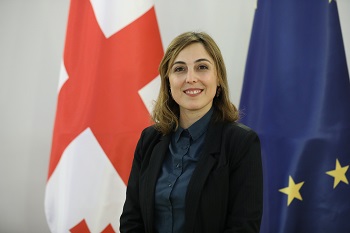 დაბადების თარიღი:  22.09.1979განათლება და ტრენინგი2011–2013 - მაგისტრის დიპლომი ფსიქოლოგიაში, თსუ1998–2003 - ეკონომიკისა და სამართლის ბაკალავრის დიპლომი, საქართველოს ტექნიკური უნივერსიტეტის გერმანულენოვანი ეკონომიკისა და სამართლის ფაკულტეტი 2000–2001 - გაცვლითი საბაკალავრო პროგრამის სერტიფიკატი, ლიუნებურგის უნივერსიტეტი, გერმანია1995–1998 - ტელე-კორესპონდენტის პროფესიული კვალიფიკაცია, სასწავლო სატელევიზიო ცენტრის ტელე-ხელოვნების კოლეჯი15/01/2017–05/02/2017 - MASHAV სერტიფიკატი, აარონ ოფრის საგანმანათლებლო ტრენინგ-ცენტრი, იერუსალიმი, ისრაელი15/10/2013–დღემდე - საერთაშორისო პლატფორმების წევრობა/ საერთაშორისო კონფერენციები, ETF, GIZ, Innove, SCO და ა.შ.სამუშაო გამოცდილება:13/07/2015–20/11/2019 - მრჩეველი პროფესიული განათლების საკითხებში/ პროექტის მენეჯერის მოადგილე, გაეროს განვითარების პროგრამა26/11/2018–26/11/2019 - პროფესიული განათლების ეროვნული ავტორიზაციის საბჭო, საბჭოს თავმჯდომარე15/10/2017–15/12/2018 - პროფესიული კოლეჯი ITVET, პროფესიული განათლების მასწავლებელი30/06/2013–29/06/2015 - პროფესიული განათლების განვითარების დეპარტამენტის უფროსი, საქართველოს განთლებისა და მეცნიერების სამინისტრო05/06/2005–05/07/2013 - საერთაშორისო ურთიერთობების განყოფილების უფროსი, შპს „ბურჯი“/ ასოციაცია „ატუ“15/01/2009-30/07/2013 - პერსონალური და პროფესიული განვითარების ტრენერი,  დამოუკიდებლად დასაქმებული05/02/2010–25/02/2012 - დირექტორი, ადამიანური კაპიტალის ცენტრი HCC05/10/2005–05/01/2006 - მკვლევარი/კოორდინატორი, GTZ და თბილისის მერია- Caucasian City Network05/04/2005–05/06/2005 - მკვლევარი/ პროექტის მენეჯერი, საქართველოს ტექნიკური უნივერსიტეტის გერმანულენოვანი ეკონომიკისა და სამართლის ფაკულტეტი05/10/2003–30/08/2004 - პროექტის ასისტენტი/ მრჩეველი, GTZ /Banks Foundation for International Cooperation